Дата СобытиеМесто проведенияОписаниеКонтактыиюньФольклорный праздник «Троица»Могилёвская область, Мстиславский район, аг.Андраныр. КашанкаДействие проходит в чисто женской компании, мужчины и парни на этот праздник не допускаются, ибо считается, что если парень увидит венок, то быть беде. Готовые венки девушки одевают на головы и «завивают» березку (повязывают на ветки красивые разноцветные ленты), загадывают при этом самое сокровенное желание. Далее девушки совершают обряд «кумления» - прощают друг другу обиды, нанесенные когда-либо, обмениваются веночками, водят хороводы, играют в игры, поют песни и пускают венки на воду. Заканчивается праздник ритуальной трапезой, которая состоит из киселя, пирогов и обязательного блюда этого праздника – яичницы с костра.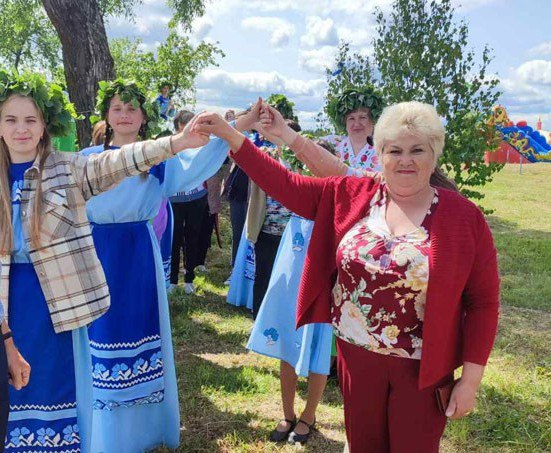 +375 2240 46-173+375 2240 50-758e-mail: andranovskiysdk@mail.rurckint@mail.ruС 6 на 7 июляКупальское гуляньеМогилёвская область, г.Мстиславльр.ВихраС 6 на 7 июля на берегу р. Вихры, проходит купальское гулянье, в котором принимают участие народные коллективы, отдельные исполнители; проводятся конкурсы, купальские игры,  организуются массовые хороводы у костра, выездная торговля. Поскольку Купалье, это праздник очищения – водой и огнём, главный атрибут Купалья – костёр на берегу р. Вихры и зажженное колесо, которое поднимают на шесте вверх. Обязательный элемент праздника - поиск цветка папоротника, как символа счастья.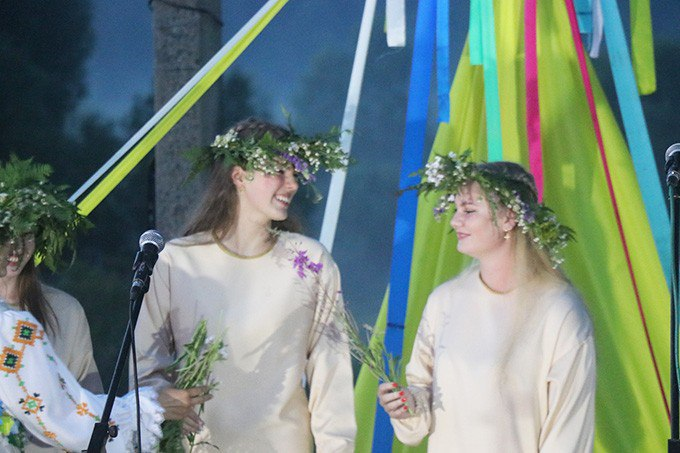 +375 2240 58-279+375 2240 50-758e-mail: rckint@mail.ru19 июляФестиваль искусств имени народного артиста Беларуси Николая ЧуркинаМогилёвская область, г. МстиславльВ рамках фестиваля проходят творческие встречи, пресс-конференции, концертные программы, выставки декоративно-прикладного, изобразительного искусства, культурно-развлекательные мероприятия. Участниками фестиваля являются: Заслуженный коллектив «Национальный академический концертный оркестр Беларуси», его творческие коллективы; коллективы художественного творчества, отдельные исполнители, иные творческие работники; работники культуры; представители средств массовой информации.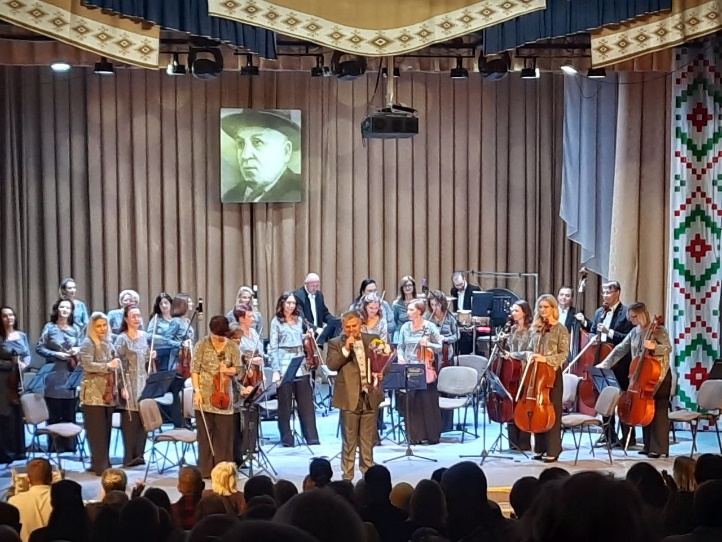 +375 2240 58-279+375 2240 50-758e-mail: rckint@mail.ru3 августаПраздник средневековой культуры «Рыцарскі фэст. Мсціслаў»Могилёвская область, г. Мстиславль, Замковая гораПраздник средневековой культуры «Рыцарскі фэст. Мсціслаў» уже давно стал визитной карточкой Мстиславского края. Каждый год фестиваль собирает более 300 участников из клубов исторической реконструкции из Беларуси и России. Площадкой, на которой проходит фестиваль, традиционно является историко-археологический памятник архитектуры «Замковая гора». Главная задача фестиваля – сохранение и развитие национальной белорусской культуры, реконструкция исторических ценностей. Программа фестиваля состоит из выступлений лучников, конных состязаний и пеших рыцарских турниров, театрализованная и музыкальная выступления, огненное и лазерное шоу.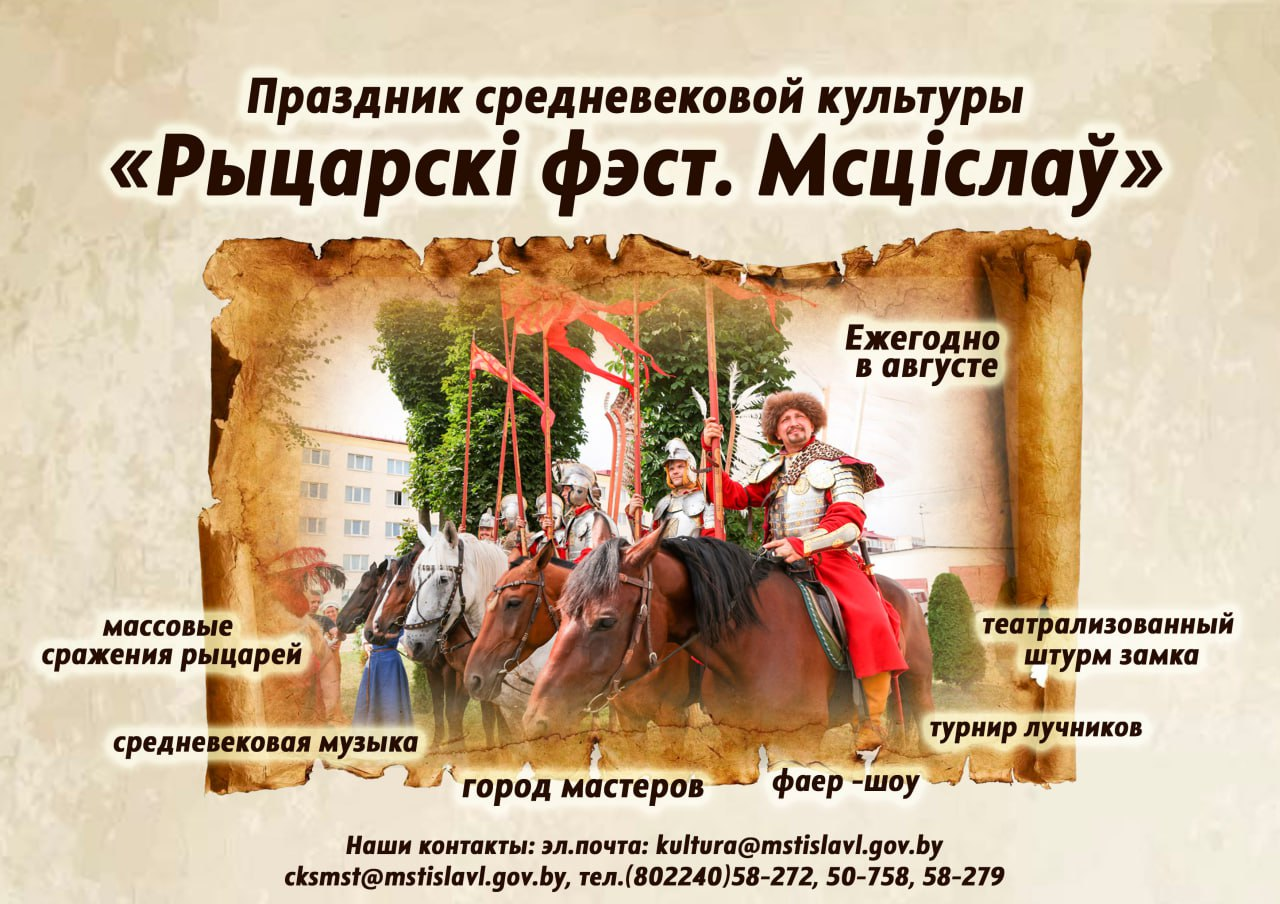 +375 2240 58-279+375 2240 50-758e-mail: rckint@mail.ru